U Osijeku,  19.1.2024. godineIZVJEŠTAJ Radne skupine za analizu mrežnih stranica Filozofskog fakulteta u Osijeku za 2023. g.U 2023. godini Radna skupina za analizu mrežnih stranica, u sastavu: doc. dr. sc. Kristina Feldvari, predsjednica doc. dr. sc. Ana Babić Čikeš, članica mr. sc. Silvija Galić, viša predavačica, članica dr. sc. Ivana Sarić Sokčević, asistentica, članica dr. sc. Luka Pejić, asistent, član.je redovito pratila ažurnost objave podataka na stanicama Filozofskog fakulteta u Osijeku.Na temelju detaljnih pojedinačnih izvještaja, napisanih na temelju obrasca za praćenje mrežnih stranica, napisano je skupno izvješće o radu mrežnih stranica Filozofskog fakulteta i odsjeka/katedri. Za vrijeme pisanja pojedinačnih izvještaja postojala je aktivna i vrlo korektna suradnja članova Radne skupine s mrežnim administratorima koji su, u većini slučajeva, brzo unijeli tražene ispravke na stranice svojih odsjeka/katedri. U trenutku pisanja izvještaja stanje na mrežnim stranicama Fakulteta po odsjecima/katedrama  je ovakvo:Naslovna stranica Fakulteta:  redovito ažurirana.Odsjek za engleski jezik i književnost:  od prošle godine riješeni su svi nedostaci i problemi koji su uočeni pri prošlom pregledu stanica OdsjekaSada je sve uredu.Odsjek za hrvatski jezik i književnostPod rubriku „Znanstvena djelatnost- Projekti“ potrebno je unijeti podatke ukoliko isti postojeOstalo je sve uredu.Odsjek za informacijske znanostiSve je uredu.Odsjek za filozofijuRiješeni svi nedostaci i problemi od prošle godine (Bilo bi dobro upute za pisanje završnih i diplomskih radova, iako se nalaze na stranicama Fakulteta, postaviti i na stranice Odsjeka ; Popis tema (bez imena i prezimena studenata zbog GDPR-a) za aktualnu ak. god. je potrebno postaviti kad podaci budu dostupni; Postoji rubrika „Studentska praksa“, potrebno je unijeti podatke o praksi kada isti budu dostupni)Sve je ureduKatedra za mađarski jezik i književnost:- Riješeni svi nedostaci i problemi od prošle godine (Potrebno je provjeriti postoje li kakvi projekti koje je dobila Katedra te ih unijeti pod rubriku „Znanstvena djelatnost- Projekti“; Poveznice na raspored nastave i ispitne rokove ne rade; Postoji rubrika „Studentska praksa“, potrebno je unijeti podatke o praksi kada isti budu dostupni)- Sve je uredu.Katedra za zajedničke sadržaje-	sve je u redu.Odsjek za njemački jezik i književnost: - Riješen problem od prošle godine (Popisi tema za završne i diplomske radove u ak. godini 2020./ 2021. postoji, ali ne radi link)- Ostalo je uredu.                                                       Odsjek za pedagogiju: Problem od prošle godine je riješen (Ne postoji rubrika „Studentska praksa“, potrebno je unijeti podatke o praksi kada isti budu dostupni)Ostalo je uredu.Odsjek za povijest: Potrebno je maknuti poveznicu u padajućem izborniku s lijeve strane na kojoj se ne nalazi raspored jer postoji brza poveznica na dnu stranice Odsjeka koja funkcionira ili je potrebno s padajuće poveznice preusmjeriti na brzu poveznicu- raspored na dnu stranice Postoji rubrika “Studenti”, ali nije omogućen link tj. ne postoji popis studentata predstavnika i savjetnika u toj rubrici. Ostalo je sve uredu.Preddiplomski sveučilišni dvopredmetni studij Povijesti umjetnosti- Potrebno je omogućiti poveznice na: mentorstva, ispitne rokove, studentske predstavnike i savjetnike, studentsku praksu, upute za seminare i završne radove- Ostalo je uredu.Odsjek za psihologiju: Sve je uredu.Katedra za sociologiju:Poveznica na ispitne rokove ne radiOstalo je uredu.NAPOMENE I PRIJEDLOZI MREŽNIH ADMINISTRATORA Prijedlog:  omogućiti (uz sličice) i prikaz samo naslova obavijesti na naslovnoj stranici FakultetaNa temelju analize pojedinačnih odsjeka/katedri možemo zaključiti:podaci unutar mrežnih stranica različitih odsjeka/katedri nisu uvijek prikazani na isti način ili na istim mjestima, ali se u najvećem broju slučajeva (11/13 Odsjeka/Katedri) nalaze na stranicama i do njih se lako može doćina nekim Odsjecima/katedrama postoje nazivi određenih rubrika, ali linkovi nisu omogućeni mrežne stranice našeg Fakulteta sadrže sve potrebne podatke i redovito su ažurirane, a povremeni propusti se uredno ispravljaju.Cilj Radne skupine za analizu mrežnih stranica je ukloniti postojeće nedostatke i ujednačiti izgled stranica uvažavajući posebnosti svakog odsjeka/katedre te i dalje pratiti uredno ažuriranje stranica što je, do sada, uspješno ostvarivano.Radna skupina za analizu mrežnih stranica Fakulteta							doc.dr.sc. Kristina Feldvari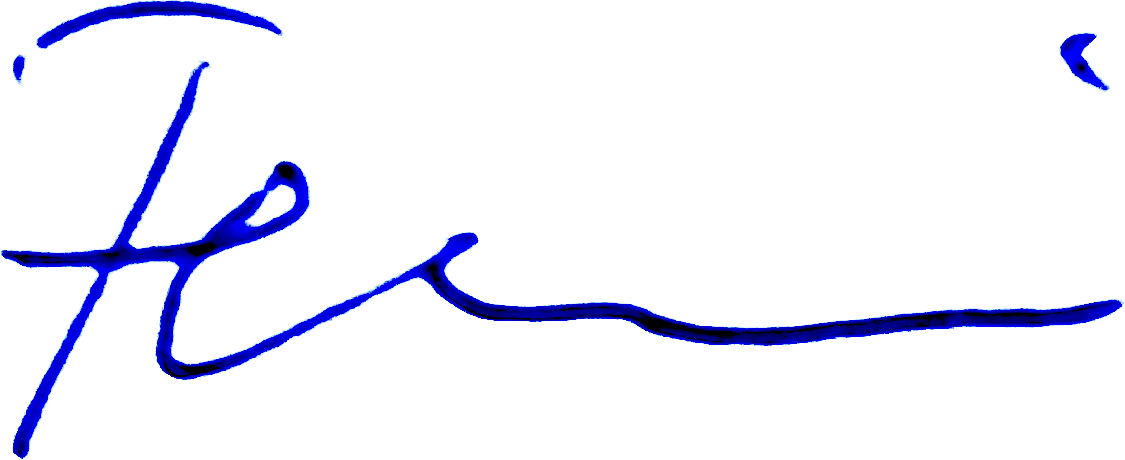 